Перечень таблицТаблица 1 – Прогноз прироста строительных фондов согласно материалам Генерального плана и Схемы теплоснабжения	9Таблица 2 – Продолжение таблицы 1	10Таблица 1 – Параметры климата, принятые при разработке удельных показателей	11Таблица 2 – Базовая удельная потребность зданий нового строительства в тепловой мощности на нужды отопления и вентиляции по СП 131.13330.2012 Вт/(0С*м3)	12Таблица 3 – Удельная базовая потребность зданий нового строительства в тепловой мощности на нужды отопления и вентиляции ккал/(ч*м3)	13Таблица 4 – Удельная базовая потребность зданий нового строительства в тепловой мощности на нужды отопления и вентиляции ккал/(ч*м2)	14Таблица 5 – Удельные показатели потребности в горячей воде зданий нового строительства	15Таблица 6 – Удельные показатели потребности в тепловой мощности на нужды ГВС зданий нового строительства, ккал/(ч*м2)	15Таблица 6 – Нормативные показатели удельной потребности в тепловой мощности на отопление (вентиляцию) и ГВС зданий нового строительства, ккал/(ч*м2)	15Таблица 10 – Прогнозы приростов спроса на тепловую мощность для централизованного теплоснабжения с разделением по видам теплопотребления, Гкал/ч	17Таблица 11 – Прогнозы приростов спроса на тепловую энергию для централизованного теплоснабжения с разделением по видам теплопотребления, тыс. Гкал	18Таблица 12 – Прогнозы приростов расхода теплоностиеля для централизованного теплоснабжения с разделением по видам теплопотребления, т/ч	19Таблица 11 – Эффективный радиус теплоснабжения источников	37Таблица 12 – Тепловые сети подлежащие замене в связи с исчерпанием эксплуатационного ресурса	39ГЛАВА 2 СУЩЕСТВУЮЩЕЕ И ПЕРСПЕКТИВНОЕ ПОТРЕБЛЕНИЕ ТЕПЛОВОЙ ЭНЕРГИИ НА ЦЕЛИ ТЕПЛОСНАБЖЕНИЯПрогнозы приростов площади строительных фондов, сгруппированные по расчетным элементам территориального деления и по зонам действия источников тепловой энергии с разделением объектов строительства на многоквартирные дома, индивидуальные жилые дома, общественные здания, производственные здания промышленных предприятий, на каждом этапеВ настоящее время реализуется Генеральный план сельского поселения, утвержденный Постановлением Правительства Ленинградской области от 04.12.2017 г. №555. Расчетный срок реализации – 2037 г.Актуализация Генерального плана будет производиться при достижении расчетного периода утвержденного проекта, следовательно, внесение изменений в приросты показателей развития муниципального образования (в связи с корректировкой Генерального плана) будут производиться при последующих актуализациях Схемы теплоснабжения.В соответствии с п. 2 ч. 1 ПП РФ от 03.04.2018 №405 «О внесении изменений в некоторые акты Правительства Российской Федерации»:«…ж) "элемент территориального деления " - территория поселения, городского округа или её часть, установленная по границам административно-территориальных единиц;з) "расчетный элемент территориального деления" - территория поселения, городского округа или её часть, принятая для целей разработки схемы теплоснабжения в неизменяемых границах на весь срок действия схемы теплоснабжения…».По состоянию на текущий год в состав муниципального образования входит 4 единицы территориального деления:п. Тельмана;п. Войскорово;д. Пионер;д. Ям-Ижора.Прогнозы приростов строительных фондов согласно материалам Генерального плана сгруппированные по расчетным элементам территориального деления и по зонам действия источников тепловой энергии с разделением объектов строительства приведены в таблице 1. Таблица 1 – Прогноз прироста строительных фондов согласно материалам Генерального плана и Схемы теплоснабжения Таблица 2 – Продолжение таблицы 1 Прогнозы перспективных удельных расходов тепловой энергии на отопление, вентиляцию и горячее водоснабжение, согласованных с требованиями к энергетической эффективности объектов теплопотребления, устанавливаемых в соответствии с законодательством Российской ФедерацииУдельные показатели теплопотребления перспективного строительства рассчитываются исходя из:базового уровня энергопотребления жилых зданий с учетом требований энергоэффективности в соответствии с данными таблиц 13 и 14 СП 50.13330.2012 «Тепловая защита зданий», Приказа Министерства регионального развития Российской Федерации от 17 мая 2011 г. № 224 «Об утверждении требований энергетической эффективности зданий, строений, сооружений»;удельных показателей теплопотребления зданий перспективного строительства в период 2017-2032 гг. в соответствии с требованиями п.15 Постановления Правительства РФ от 25.01.2011 г. №18 «Об утверждении Правил установления требований энергетической эффективности для зданий, строений, сооружений и требований к правилам определения класса энергетической эффективности многоквартирных домов», приказа Министерства спорта РФ от 14.01.2015 №54;ГОСТ Р 54954-2012 Оценка соответствия. Экологические требования к объектам недвижимости;СП 131.13330.2012 Строительная климатология;СП 42.13330.2011 Градостроительство. Планировка и застройка городских и сельских поселений.Климатические параметры для расчета удельных показателей теплопотребления зданий нового строительства приняты по СП 131.13330.2012, для существующих зданий - по РМД 23-16-2012 и приведены в таблице.Таблица 1 – Параметры климата, принятые при разработке удельных показателей Нормативы потребления тепловой энергии для целей отопления и вентиляции зданийБазовые показатели удельной потребности в тепловой мощности зданий нового строительства на нужды отопления и вентиляции приведены в таблице .Таблица 2 – Базовая удельная потребность зданий нового строительства в тепловой мощности на нужды отопления и вентиляции по СП 131.13330.2012 Вт/(0С*м3) Удельная базовая потребность зданий нового строительства в тепловой энергии на нужды отопления и вентиляции с учетом расчетной разности температур внутреннего и наружного воздуха приведены в таблице.Таблица 3 – Удельная базовая потребность зданий нового строительства в тепловой мощности на нужды отопления и вентиляции ккал/(ч*м3) Удельная базовая потребность зданий нового строительства в тепловой энергии на нужды отопления и вентиляции с учетом расчетной разности температур внутреннего и наружного воздуха на 1 м2 общей площади при принятой для расчета высоте этажа приведены в таблице.Таблица 4 – Удельная базовая потребность зданий нового строительства в тепловой мощности на нужды отопления и вентиляции ккал/(ч*м2) Нормативы потребления тепловой энергии для целей ГВСПри расчете удельных показателей потребности в тепловой энергии и мощности на нужды ГВС зданий нового строительства учтены положения Региональных нормативов градостроительного проектирования. Указанные положения устанавливают для определения параметров планируемого развития функциональных жилых зон следующие нормативы жилищной обеспеченности на одного человека:- на срок с 2015 до 2020 года - 30 кв.м общей площади жилых помещений;- на срок с 2020 до 2025 года - 35 кв.м общей площади жилых помещений, а также нормативы среднесуточных расходов горячей воды на хозяйственно-питьевые нужды жилой застройки на одного жителя - 100 л/сутки, со снижением до 80 л/сутки к 2025 году.Удельные показатели потребности в горячей воде на ГВС зданий нового строительства приведены в таблице . Таблица 5 – Удельные показатели потребности в горячей воде зданий нового строительстваПоказатели удельной потребности в тепловой энергии и тепловой мощности на нужды ГВС зданий нового строительства сведены в таблице. Таблица 6 – Удельные показатели потребности в тепловой мощности на нужды ГВС зданий нового строительства, ккал/(ч*м2)Нормативные показатели удельной расчетной потребности в тепловой мощности и тепловой энергии на отопление (вентиляцию) и горячее водоснабжение зданий нового строительства для принятых в Генеральном плане типов застройки приведены в таблице. Таблица 6 – Нормативные показатели удельной потребности в тепловой мощности на отопление (вентиляцию) и ГВС зданий нового строительства, ккал/(ч*м2)Прогнозы приростов объемов потребления тепловой энергии (мощности) и теплоносителя с разделением по видам теплопотребления в каждом расчетном элементе территориального деления и в зоне действия каждого из существующих или предлагаемых для строительства источников тепловой энергии на каждом этапеПоадресный прогноз прироста тепловых нагрузок потребителей, сгруппированных по зонам действия источников тепловой энергии, с разделением объектов строительства на категории абонентов, представлен в таблице .Из приведенных данных видно, что суммарная договорная нагрузка по источникам теплоснабжения в Тельмановского СП на конец расчётного периода (2034 год) увеличится на 110,587 Гкал/ч. При этом 21,525 Гкал/ч будет покрываться от централизованного теплоснабжения на базе 2-1 Колпинской котельной, 89,062 Гкал/ч – от индивидуальных теплогенераторов или перспективных котельных.Таблица 10 – Прогнозы приростов спроса на тепловую мощность для централизованного теплоснабжения с разделением по видам теплопотребления, Гкал/чТаблица 11 – Прогнозы приростов спроса на тепловую энергию для централизованного теплоснабжения с разделением по видам теплопотребления, тыс. ГкалТаблица 12 – Прогнозы приростов расхода теплоностиеля для централизованного теплоснабжения с разделением по видам теплопотребления, т/чПрогнозы приростов объемов потребления тепловой энергии (мощности) и теплоносителя объектами, расположенными в производственных зонах, при условии возможных изменений производственных зон и их перепрофилирования и приростов объемов потребления тепловой энергии (мощности) производственными объектами с разделением по видам теплопотребления и по видам теплоносителя (горячая вода и пар) в зоне действия каждого из существующих или предлагаемых для строительства источников тепловой энергии на каждом этапеПриростов объемов потребления тепловой энергии и теплоносителя объектами жилья и соцкультбыта, расположенными в производственных зонах, не планируется.Прирост теплопотребления тепловой энергии в паре производственными объектами не планируется.ГЛАВА 3. ЭЛЕКТРОННАЯ МОДЕЛЬ СИСТЕМЫ ТЕПЛОСНАБЖЕНИЯ ПОСЕЛЕНИЯВ соответствии с п. 1а Постановления Правительства РФ от 3.04.2018 г. №405 «О внесении изменений в ПП РФ от 22.02.2012 г. «О требованиях к схемам теплоснабжения, порядку их разработки и утверждения», настоящая Глава является необязательной для поселений численностью населения до 100 тыс. человек, в связи с чем В настоящей актуализации не разрабатывается. ГЛАВА 4. СУЩЕСТВУЮЩИЕ И ПЕРСПЕКТИВНЫЕ БАЛАНСЫ ТЕПЛОВОЙ МОЩНОСТИ ИСТОЧНИКОВ ТЕПЛОВОЙ ЭНЕРГИИ И ТЕПЛОВОЙ НАГРУЗКИ ПОТРЕБИТЕЛЕЙБалансы существующей на базовый период схемы теплоснабжения (актуализации схемы теплоснабжения) тепловой мощности и перспективной тепловой нагрузки в каждой из зон действия источников тепловой энергии с определением резервов (дефицитов) существующей располагаемой тепловой мощности источников тепловой энергии, устанавливаемых на основании величины расчетной тепловой нагрузкиГидравлический расчет передачи теплоносителя для каждого магистрального вывода с целью определения возможности (невозможности) обеспечения тепловой энергией существующих и перспективных потребителей, присоединенных к тепловой сети от каждого источника тепловой энергииВыводы о резервах (дефицитах) существующей системы теплоснабжения при обеспечении перспективной тепловой нагрузки потребителейГЛАВА 5. МАСТЕР-ПЛАН РАЗВИТИЯ СИСТЕМЫ ТЕПЛОСНАБЖЕНИЯ ПОСЕЛЕНИЯ Описание вариантов (не менее двух) перспективного развития систем теплоснабжения поселения (в случае их изменения относительно ранее принятого варианта развития систем теплоснабжения в утвержденной в установленном порядке схеме теплоснабжения)Обоснование выбора приоритетного варианта перспективного развития систем теплоснабжения поселения, городского округа, города федерального значения на основе анализа ценовых (тарифных) последствий для потребителейТехнико-экономическое сравнение вариантов перспективного развития систем теплоснабжения поселенияГЛАВА 6. СУЩЕСТВУЮЩИЕ И ПЕРСПЕКТИВНЫЕ БАЛАНСЫ ПРОИЗВОДИТЕЛЬНОСТИ ВОДОПОДГОТОВИТЕЛЬНЫХ УСТАНОВОК И МАКСИМАЛЬНОГО ПОТРЕБЛЕНИЯ ТЕПЛОНОСИТЕЛЯ ТЕПЛОПОТРЕБЛЯЮЩИМИ УСТАНОВКАМИ ПОТРЕБИТЕЛЕЦ, В ТОМ ЧИСЛЕ В АВАРИЙНЫХ РЕЖИМАХ Расчетная величина нормативных потерь теплоносителя в тепловых сетях в зонах действия источников тепловой энергииМаксимальный и среднечасовой расход теплоносителя (расход сетевой воды) на горячее водоснабжение потребителей с использованием открытой системы теплоснабжения в зоне действия каждого источника тепловой энергии, рассчитываемый с учетом прогнозных сроков перевода потребителей, подключенных к открытой системе теплоснабжения (горячего водоснабжения), на закрытую систему горячего водоснабженияСведения о наличии баков-аккумуляторовНормативный и фактический (для эксплуатационного и аварийного режимов) часовой расход подпиточной воды в зоне действия источников тепловой энергииГЛАВА 7. ПРЕДЛОЖЕНИЯ ПО СТРОИТЕЛЬТСВУ, РЕКОНСТРУКЦИИ И ТЕХНИЧЕСКОМУ ПЕРЕВООРУЖЕНИЮ ИСТОЧНИКОВ ТЕПЛОВОЙ ЭНЕРГИИ Описание условий организации централизованного теплоснабжения, индивидуального теплоснабжения, а также поквартирного отопленияСогласно статье 14, Федерального закона от 27.07.2010 г. №190-ФЗ «О теплоснабжении», подключение теплопотребляющих установок и тепловых сетей потребителей тепловой энергии, в том числе застройщиков, к системе теплоснабжения осуществляется в порядке, установленном законодательством о градостроительной деятельности для подключения объектов капитального строительства к сетям инженерно-технического обеспечения, с учетом особенностей, предусмотренных ФЗ №190 «О теплоснабжении» и правилами подключения к системам теплоснабжения, утвержденными Постановлением Правительства Российской Федерации от 16.04.2012 г. №307 «О порядке подключения к системам теплоснабжения и о внесении изменений в некоторые акты Правительства РФ» (далее Плавила).Подключение осуществляется на основании договора на подключение к системе теплоснабжения, который является публичным для теплоснабжающей организации, теплосетевой организации. Теплоснабжающая или теплосетевая организация, к которой следует обращаться заявителям, согласно Правилам, определяется в соответствии с зонами эксплуатационной ответственности таких организаций, определенных в настоящей схеме теплоснабжения. При наличии технической возможности подключения к системе теплоснабжения в соответствующей точке подключения отказ потребителю в заключении договора о подключении объекта, находящегося в границах определенного настоящей схемой теплоснабжения радиуса эффективного теплоснабжения, в соответствии с Правилами не допускается.Нормативный срок подключения (с даты заключения договора о подключении) установлен п. 31. Правил и составляет: не более 18 месяцев - в случае наличия технической возможности;не более 3 лет - в случае если техническая возможность подключения обеспечивается в рамках инвестиционной программы исполнителя или смежной ТСО и иной срок не указан в ИП.В случае технической невозможности подключения к системе теплоснабжения объекта капитального строительства вследствие отсутствия свободной мощности в соответствующей точке подключения на момент обращения соответствующего потребителя, в том числе застройщика, и при отсутствии в утвержденной в установленном порядке инвестиционной программе теплоснабжающей организации или теплосетевой организации мероприятий по развитию системы теплоснабжения и снятию технических ограничений, позволяющих обеспечить техническую возможность подключения к системе теплоснабжения этого объекта капитального строительства, теплоснабжающая организация или теплосетевая организация в сроки и в порядке, которые установлены Правилами, обязана обратиться в федеральный орган исполнительной власти, уполномоченный на реализацию государственной политики в сфере теплоснабжения, или орган местного самоуправления, утвердивший схему теплоснабжения, с предложением о включении в нее мероприятий по обеспечению технической возможности подключения к системе теплоснабжения этого объекта капитального строительства. Федеральный орган исполнительной власти, уполномоченный на реализацию государственной политики в сфере теплоснабжения, или орган местного самоуправления, утвердивший схему теплоснабжения, в сроки, в порядке и на основании критериев, которые установлены порядком разработки и утверждения схем теплоснабжения, утвержденным Правительством Российской Федерации, принимает решение о внесении изменений в схему теплоснабжения или об отказе во внесении в нее таких изменений. В случае, если теплоснабжающая или теплосетевая организация не направит в установленный срок и (или) представит с нарушением установленного порядка в федеральный орган исполнительной власти, уполномоченный на реализацию государственной политики в сфере теплоснабжения, или орган местного самоуправления, утвердивший схему теплоснабжения, предложения о включении в нее соответствующих мероприятий, потребитель, в том числе застройщик, вправе потребовать возмещения убытков, причиненных данным нарушением, и (или) обратиться в федеральный антимонопольный орган с требованием о выдаче в отношении указанной организации предписания о прекращении нарушения правил недискриминационного доступа к товарам.В случае внесения изменений в схему теплоснабжения теплоснабжающая организация или теплосетевая организация обращается в орган регулирования для внесения изменений в инвестиционную программу. После принятия органом регулирования решения об изменении инвестиционной программы он обязан учесть внесенное в указанную инвестиционную программу изменение при установлении тарифов в сфере теплоснабжения в сроки и в порядке, которые определяются основами ценообразования в сфере теплоснабжения и правилами регулирования цен (тарифов) в сфере теплоснабжения, утвержденными Правительством Российской Федерации. Нормативные сроки подключения объекта капитального строительства устанавливаются в соответствии с инвестиционной программой теплоснабжающей организации или теплосетевой организации, в которую внесены изменения, с учетом нормативных сроков подключения объектов капитального строительства, установленных правилами подключения к системам теплоснабжения, утвержденными Правительством Российской Федерации.Таким образом, вновь вводимые потребители, обратившиеся соответствующим образом в теплоснабжающую организацию, должны быть подключены к централизованному теплоснабжению, если такое подсоединение возможно в перспективе. С потребителями, находящимися за границей радиуса эффективного теплоснабжения, могут быть заключены договоры долгосрочного теплоснабжения по свободной (обоюдно приемлемой) цене, в целях компенсации затрат на строительство новых и реконструкцию существующих тепловых сетей, и увеличению радиуса эффективного теплоснабжения. Зоны централизованного теплоснабжения представлены в книге 1 обосновывающих материалов.Индивидуальное теплоснабжение предусматривается для:Индивидуальных жилых домов до трех этажей вне зависимости от месторасположения;Малоэтажных (до четырех этажей) блокированных жилых домов (таунхаузов) планируемых к строительству вне перспективных зон действия источников централизованного теплоснабжения при условии удельной нагрузки теплоснабжения планируемой застройки менее 0,10 (Гкал/ч)/га;Многоэтажных жилых домов расположенных вне перспективных зон действия источников централизованного теплоснабжения, для которых проектом предусмотрено индивидуальное теплоснабжение, в том числе поквартирное отопление;Социально-административных зданий высотой менее 12 метров (четырех этажей) планируемых к строительству в местах расположения малоэтажной и индивидуальной жилой застройки, находящихся вне перспективных зон действия источников теплоснабжения;Промышленных и прочих потребителей, технологический процесс которых предусматривает потребление природного газа;Инновационных объектов, проектом теплоснабжения которых предусматривается удельный расход тепловой энергии на отопление менее 15 кВт∙ч/м2год, т.н. «пассивный (или нулевой) дом» или теплоснабжение которых предусматривается от альтернативных источников, включая вторичные энергоресурсы.Описание текущей ситуации, связанной с ранее принятыми в соответствии с законодательством Российской Федерации об электроэнергетике решениями об отнесении генерирующих объектов к генерирующим объектам, мощность которых поставляется в вынужденном режиме в целях обеспечения надежного теплоснабжения потребителейНа территории Тельмановского сельского поселения отсутствуют источники комбинированной выработки тепловой и электрической энергии.  Анализ надежности и качества теплоснабжения для случаев отнесения генерирующего объекта к объектам, вывод которых из эксплуатации может привести к нарушению надежности теплоснабжения (при отнесении такого генерирующего объекта к объектам, электрическая мощность которых поставляется в вынужденном режиме в целях обеспечения надежного теплоснабжения потребителей, в соответствующем году долгосрочного конкурентного отбора мощности на оптовом рынке электрической энергии (мощности) на соответствующий период), в соответствии с методическими указаниями по разработке схем теплоснабженияНа территории Тельмановского сельского поселения отсутствуют источники комбинированной выработки тепловой и электрической энергии.  Обоснование предлагаемых для строительства источников тепловой энергии, функционирующих в режиме комбинированной выработки электрической и тепловой энергии, для обеспечения перспективных тепловых нагрузокСогласно Методическим рекомендациям по разработке схем теплоснабжения, предложения по новому строительству генерирующих мощностей с комбинированной выработкой тепловой и электрической энергии для обеспечения теплоснабжения потребителей возможны только в случае утвержденных решений по строительству генерирующих мощностей в региональных схемах и программах перспективного развития электроэнергетики, разработанных в соответствии с постановлением Правительства Российской Федерации от 17 октября 2009 года №823 «О схемах и программах перспективного развития электроэнергии».В данных программах перспективного развития, строительство нового источника комбинированной выработки электрической и тепловой энергии на территории муниципального образования не предусматривается. Базовым и актуализированным проектом Схемы теплоснабжения, размещение источников комбинированной выработки на территории Тельмановского СП не предусматривается. Обоснование предлагаемых для реконструкции действующих источников тепловой энергии, функционирующих в режиме комбинированной выработки электрической и тепловой энергии, для обеспечения перспективных приростов тепловых нагрузокНа территории Тельмановского сельского поселения отсутствуют источники комбинированной выработки тепловой и электрической энергии.  Обоснование предложений по переоборудованию котельных в источники тепловой энергии, функционирующие в режиме комбинированной выработки электрической и тепловой энергии, с выработкой электроэнергии на собственные нужды теплоснабжающей организации в отношении источника тепловой энергии, на базе существующих и перспективных тепловых нагрузокНе предусматривается, так как отсутствует источник тепловой энергии с комбинированной выработкой тепловой и электрической энергии.Обоснование предлагаемых для реконструкции котельных с увеличением зоны их действия путем включения в нее зон действия существующих источников тепловой энергииРеконструкция котельных с увеличением зоны их действия путем включения в нее зоны действия, существующих источников тепловой энергии не предусматривается.Обоснование предлагаемых для перевода в пиковый режим работы котельных по отношению к источникам тепловой энергии, функционирующим в режиме комбинированной выработки электрической и тепловой энергииПеревод котельной в пиковый режим по отношению к источникам энергии с комбинированной выработкой тепловой и электрической энергии не предусматривается.Обоснование предложений по расширению зон действия действующих источников тепловой энергии, функционирующих в режиме комбинированной выработки электрической и тепловой энергииНе предусматривается из-за отсутствия в сельском поселении источника с комбинированной выработкой тепловой и электрической энергией.Обоснование предлагаемых для вывода в резерв и (или) вывода из эксплуатации котельных при передаче тепловых нагрузок на другие источники тепловой энергииОбоснование организации индивидуального теплоснабжения в зонах застройки поселения малоэтажными жилыми зданиямиСуществующие и планируемые к застройке потребители вправе использовать для отопления индивидуальные источники теплоснабжения. Использование автономных источников теплоснабжения целесообразно в случаях:Индивидуальных жилых домов до трех этажей вне зависимости от месторасположения;Малоэтажных (до четырех этажей) блокированных жилых домов (таунхаузов) планируемых к строительству вне перспективных зон действия источников централизованного теплоснабжения при условии удельной нагрузки теплоснабжения планируемой застройки менее 0,10 (Гкал/ч)/га;Многоэтажных жилых домов расположенных вне перспективных зон действия источников централизованного теплоснабжения, для которых проектом предусмотрено индивидуальное теплоснабжение, в том числе поквартирное отопление;Социально-административных зданий высотой менее 12 метров (четырех этажей) планируемых к строительству в местах расположения малоэтажной и индивидуальной жилой застройки, находящихся вне перспективных зон действия источников теплоснабжения;Промышленных и прочих потребителей, технологический процесс которых предусматривает потребление природного газа;Инновационных объектов, проектом теплоснабжения которых предусматривается удельный расход тепловой энергии на отопление менее 15 кВт∙ч/м2год, т.н. «пассивный (или нулевой) дом» или теплоснабжение которых предусматривается от альтернативных источников, включая вторичные энергоресурсы.Потребители, отопление которых осуществляется от индивидуальных источников, могут быть подключены к централизованному теплоснабжению на условиях организации централизованного теплоснабжения.По существующему состоянию системы теплоснабжения индивидуальное отопление применяется в малоэтажном фонде (1-3 эт.). Поквартирное теплоснабжение в многоквартирных многоэтажных жилых зданиях по состоянию базового года разработки схемы теплоснабжения не применяется.Переход на поквартирное отопление многоквартирных домов при наличии осуществленного в надлежащем порядке подключения (технологического присоединения) к системам централизованного теплоснабжения, в соответствии с п. 15 ст. 14 Федерального закона от 27.07.2010 г. №190-ФЗ «О теплоснабжении» запрещается, за исключением случаев предусмотренных в п.1 настоящей Главы.Обоснование перспективных балансов производства и потребления тепловой мощности источников тепловой энергии и теплоносителя и присоединенной тепловой нагрузки в каждой из систем теплоснабжения поселенияАнализ целесообразности ввода новых и реконструкции существующих источников тепловой энергии с использованием возобновляемых источников энергии, а также местных видов топливаВ качестве потенциальных для нужд теплоснабжения возобновляемых ресурсов могут рассматриваться солнечная энергия, низкопотенциальная теплота грунта, поверхностных и сточных вод.Целесообразность (конкурентоспособность) использования ВИЭ зависит от многих факторов, главными из которых являются технический и экономический потенциал возобновляемых ресурсов в данном регионе, технико-экономические показатели тепловых установок на базе ВИЭ, вид замещаемой нагрузки (отопление или ГВС) и замещаемого энергоносителя (органического топлива или электроэнергии), себестоимость тепловой энергии, отпускаемой от замещаемого источника.Солнечная радиацияКлиматические условия Ленинградской области характеризуются относительно низкими показателями солнечного излучения. Годовой приход суммарной радиации на горизонтальную поверхность не превышает 3200 МДж/м2 (0,76 Гкал/ч), а число часов солнечного сияния составляет 1600-1700 час/год. Большая часть солнечного излучения приходится на летние месяцы, когда основной нагрузкой является ГВС.При среднем за летний период приходе суммарной радиации на ориентированную поверхность теплоприемника около 400-500 ккал/м2∙час и КПД солнечной водонагревательной установки 0,5-0,7 потребная площадь солнечных коллекторов на 1 Гкал/ч летней нагрузки ГВС составит 2800-4000 м2. За год такая установка выработает около 900-1200 Гкал. При капитальных затратах в установку порядка 30-40 млн руб и стоимости замещаемой тепловой энергии 1500 руб/Гкал, простой срок окупаемости установки составит более 20 лет.Также очевидно, что для установки централизованного ГВС требуются большие площади под солнечные коллекторы, которые в городской черте изыскать не удастся. Поэтому в далекой перспективе использование солнечных водонагревательных установок может быть конкурентоспособным для пригородной малоэтажной застройки в случае применения для децентрализованного теплоснабжения жидкого топлива или электроэнергии.Геотермальное теплоВ настоящее время наиболее отработаны технологии извлечения тепла недр Земли с помощью тепловых насосов. В Ленинградской области функционируют сотни теплонасосных установок (ТНУ) с единичной тепловой мощностью до 50 кВт. Преимущественно, это установки отопления и ГВС индивидуальных жилых домов. Одна из первых в многоэтажном жилищном строительстве установка ГВС на базе грунтовых тепловых насосов реализована в 2001 году на энергоэффективном жилом доме в микрорайоне “Никулино-2” г. Москвы.В состав подобных установок входят собственно тепловой насос, система сбора тепла грунта, баки-аккумуляторы горячей воды, котел на органическом топливе или электрический нагреватель, работающий с тепловым насосом в каскаде, а также система низкотемпературного отопления.Система теплосбора при наличии свободных площадей выполняется в виде горизонтальных коллекторов из пластмассовых труб, уложенных в грунт на глубину 1,5-2 м, однако чаще используются вертикальные скважины-зонды глубиной до 50 метров с U-образными петлями для циркуляции холодоносителя – антифриза.Удельная стоимость теплового насоса (ТН) с системой теплосбора составляет 30-60 тыс. руб за 1 кВт тепловой мощности, что в несколько раз превышает аналогичные показатели для котлов и квартирных теплогенераторов, поэтому с целью снижения затрат тепловая мощность ТН выбирается в диапазоне 0,4-0,6 от расчетной тепловой нагрузки здания, при этом за счет работы установки замещается от 60% до 70% годового теплопотребления.Энергетическая эффективность ТН определяется коэффициентом преобразования (КОП), равным отношению тепловой мощности к электрической мощности компрессора. Для современных образцов ТН в диапазоне перепада температур между нагреваемой водой и антифризом 50-60 ⁰С значения КОП достигают 3,5-4 ед.С учетом расхода электроэнергии на привод циркуляционных насосов общий КОП ТНУ снижается до 3,0-3,5 ед. Анализ результатов сравнения показывает, что при сложившемся уровне цен на оборудование и тарифов на тепловую и электрическую энергию, грунтовые тепловые насосы не могут составлять конкуренцию котельным на природном газе (простой срок окупаемости превышает 25 лет).Конкурентоспособность теплонасосных систем может иметь место при замещении котельных на жидком топливе (дизтопливо, СУГ), либо электрокотельных при стоимости отпускаемой тепловой энергии более 3 тыс. руб./Гкал.Нужно также отметить, что тепловые насосы, как инновационное оборудование, требуют регулярного сервисного обслуживания, что связано с существенными текущими затратами.Выводы:Централизованное теплоснабжение с использованием возобновляемых источников энергии в условиях Тельмановского СП в ближайшей перспективе не является конкурентоспособным традиционным системам с источниками на природном газе.Применение солнечных водонагревательных установок и геотермальных тепловых насосов имеет перспективу только при децентрализованном теплоснабжении малоэтажной индивидуальной застройки для замещения дорогих энергоносителей (жидкого топлива, СУГа и электроэнергии).Обоснование организации теплоснабжения в производственных зонах на территории поселенияСогласно Методическим рекомендациям по разработке схем теплоснабжения, предложения по организации теплоснабжения в производственных зонах выполняются в случае участия источника теплоснабжения, расположенного на территории производственной зоны, в теплоснабжении жилищной сферы. По положению на 2017 г. отсутствуют сведения о проектах модернизации производственных котельных с целью выхода на рынок теплоснабжения. Существующие производственные зоны, расположенные вне зон существующих источников теплоснабжения и имеющих собственные тепловые источники, сохраняются.Планируемые к строительству производства, расположенные вне зон действия существующих источников, а также производства технологическим процессом которых, предусмотрено потребление газа, должны обеспечиваться тепловой энергией от собственных источников. Изменений в организации теплоснабжения в существующих производственных зонах схемой теплоснабжения не предполагается. Результаты расчетов радиуса эффективного теплоснабженияСогласно ФЗ №190 от 27.07.2010 г., «радиус эффективного теплоснабжения - максимальное расстояние от теплопотребляющей установки до ближайшего источника тепловой энергии в системе теплоснабжения, при превышении которого подключение теплопотребляющей установки к данной системе теплоснабжения нецелесообразно по причине увеличения совокупных расходов в системе теплоснабжения».Основными критериями оценки целесообразности подключения новых потребителей в зоне действия системы централизованного теплоснабжения являются:затраты на строительство новых участков тепловой сети и реконструкция существующих;пропускная способность существующих магистральных тепловых сетей;затраты на перекачку теплоносителя в тепловых сетях;потери тепловой энергии в тепловых сетях при ее передаче;надежность системы теплоснабжения.Комплексная оценка вышеперечисленных факторов, определяет величину эффективного радиуса теплоснабжения.В настоящее время, методика определения радиуса эффективного теплоснабжения не утверждена федеральными органами исполнительной власти в сфере теплоснабжения.Для расчета радиусов теплоснабжения использованы характеристики объектов теплоснабжения, а также информация о технико-экономических показателях теплоснабжающих и теплосетевых организаций.В качестве центра построения радиуса эффективного теплоснабжения, необходимо рассмотрены источники централизованного теплоснабжения потребителей. Расчету не подлежат следующие категории источников тепловой энергии:Котельные, осуществляющие теплоснабжение 1 потребителя;Котельные, вырабатывающие тепловую энергию исключительно для собственного потребления;Ведомственные котельные, не имеющие наружных тепловых сетей.Радиус эффективного теплоснабжения представляет собой расстояние, при котором увеличение доходов равно по величине возрастанию затрат. Современных утверждённых методик определения радиуса эффективного теплоснабжения не имеется, поэтому в основу расчета были положено соотношение, представленное еще в «Нормах по проектированию тепловых сетей», изданных в 1938 году и адаптированное к современным условиям в соответствие с изменившейся структурой себестоимости производства и транспорта тепловой энергии.Связь между удельными затратами на производство и транспорт тепловой энергии с радиусом теплоснабжения осуществляется с помощью следующей полуэмпирической зависимости:Где:R - радиус действия тепловой сети (длина главной тепловой магистрали самого протяженного вывода от источника), км;H - потеря напора на трение при транспорте теплоносителя по тепловой магистрали, м.вод.ст.;b - эмпирический коэффициент удельных затрат в единицу тепловой мощности котельной, руб./Гкал/ч;s - удельная стоимость материальной характеристики тепловой сети, руб./м2;B - среднее число абонентов на единицу площади зоны действия источника теплоснабжения, 1/км²;П - теплоплотность района, Гкал/чкм²;Δτ - расчетный перепад температур теплоносителя в тепловой сети, °С;φ - поправочный коэффициент, принимаемый равным 1,3 для ТЭЦ; 1-  для котельных.Дифференцируя полученное соотношение по параметру R и приравнивая к нулю производную, можно получить формулу для определения эффективного радиуса теплоснабжения в виде: .Результаты расчета эффективного радиуса теплоснабжения для о источников теплоснабжения Тельмановского СП приводятся в таблице .Необходимо подчеркнуть, рассмотренный общий подход уместен для получения только самых укрупнённых и приближенных оценок, в основном – для условий нового строительства не только потребителей, но и самих источников теплоснабжения. Для принятия конкретных решений по подключению удалённых потребителей к уже имеющимся источникам целесообразно выполнять конкретные технико-экономические расчётыТаблица 11 – Эффективный радиус теплоснабжения источниковГЛАВА 8. ПРЕДЛОЖЕНИЯ ПО СТРОИТЕЛЬСТВУ И РЕКОНСТРУКЦИИ ТЕПЛОВЫХ СЕТЕЙ Предложения по реконструкции и строительству тепловых сетей, обеспечивающих перераспределение тепловой нагрузки из зон с дефицитом тепловой мощности в зоны с избытком тепловой мощности (использование существующих резервов)Не рассматривается в связи с тем, что свободные тепловые нагрузки на территории п. Тельмана отсутствуют, а на территории п. Войскорово отсутствуют резервы мощности. Предложения по строительству тепловых сетей для обеспечения перспективных приростов тепловой нагрузки под жилищную, комплексную или производственную застройку во вновь осваиваемых районах поселения, городского округа, города федерального значенияОт существующих источников тепловой энергии подача теплоносителя для перспективных потребителей не предусматривается, т.к. отсутствуют свободные мощности.В связи с неимением конкретизирующей информации о размещении объектов перспективного строительства и неточной информации о месте расположения перспективных источников невозможно оценить объемы работ по строительству тепловых сетей.Предложения по строительству тепловых сетей, обеспечивающих условия, при наличии которых существует возможность поставок тепловой энергии потребителям от различных источников тепловой энергии при сохранении надежности теплоснабженияСтроительство тепловых сетей, для обеспечения возможности поставок тепловой энергии потребителям от различных источников тепловой энергии при сохранении надежности теплоснабжения не требуется.Предложения по строительству или реконструкции тепловых сетей для повышения эффективности функционирования системы теплоснабжения, в том числе за счет перевода котельных в пиковый режим работы или ликвидации котельныхСтроительство и реконструкция тепловых сетей, для повышения эффективности функционирования системы теплоснабжения, в том числе за счет перевода котельных в пиковый режим работы или ликвидации котельных не требуетсяПредложения по строительству тепловых сетей для обеспечения нормативной надежности теплоснабженияДля обеспечения надежной работы системы теплоснабжения в поселке Тельмана требуется перекладка существующих магистральных трубопроводов, проходящих под зданиями и сооружениями населенного пункта. Поэтому необходима разработка проекта на прокладку новых систем.Предложения по реконструкции тепловых сетей с увеличением диаметра трубопроводов для обеспечения перспективных приростов тепловой нагрузкиРеконструкция тепловых сетей с увеличением диаметра трубопроводов для обеспечения перспективных приростов тепловой нагрузки не требуется.Предложения по реконструкции тепловых сетей, подлежащих замене в связи с исчерпанием эксплуатационного ресурсаВ связи с физическим и моральным износом существующих тепловых сетей в п. Тельмана к замене были предложены следующие участки:Таблица 12 – Тепловые сети подлежащие замене в связи с исчерпанием эксплуатационного ресурсаПредложения по строительству и реконструкции насосных станцийПовысительные насосные станции на территории муниципального образования отсутствуют и их строительство не требуется. ГЛАВА 9. ПРЕДЛОЖЕНИ	Я ПО ПЕРЕВОДУ ОТКРЫТЫХ СИСТЕМ ТЕПЛОСНАБЖЕНИЯ (ГОРЯЧЕГО ВОДОСНАБЖЕНИЯ) В ЗАКРЫТЫЕ СИСТЕМЫ ГОРЯЧЕГО ВОДОСНАБЖЕНИЯ Технико-экономическое обоснование предложений по типам присоединений теплопотребляющих установок потребителей (или присоединений абонентских вводов) к тепловым сетям, обеспечивающим перевод потребителей, подключенных к открытой системе теплоснабжения (горячего водоснабжения), на закрытую систему горячего водоснабженияГорячее водоснабжение в п. Тельмана от 2-й Колпинской котельной осуществляется по закрытой схеме на ЦТП и ИТП потребителей. Горячее водоснабжение в п. Войскорово осуществляется по 4-х трубной схеме от котельной. Дополнительные мероприятия по закрытию схемы ГВС не требуются. . Выбор и обоснование метода регулирования отпуска тепловой энергии от источников тепловой энергииПредложения по реконструкции тепловых сетей для обеспечения передачи тепловой энергии при переходе от открытой системы теплоснабжения (горячего водоснабжения) к закрытой системе горячего водоснабженияРасчет потребности инвестиций для перевода открытой системы теплоснабжения (горячего водоснабжения) в закрытую систему горячего водоснабженияоценка целевых показателей эффективности и качества теплоснабжения в открытой системе теплоснабжения (горячего водоснабжения) и закрытой системе горячего водоснабженияПредложения по источникам инвестицийГЛАВА 10. ПЕРСПЕКТИВНЫЕ ТОПЛИВНЫЕ БАЛАНСЫ Расчеты по каждому источнику тепловой энергии перспективных максимальных часовых и годовых расходов основного вида топлива для зимнего и летнего периодов, необходимого для обеспечения нормативного функционирования источников тепловой энергии на территории поселенияРезультаты расчетов по каждому источнику тепловой энергии нормативных запасов топливаВид топлива, потребляемый источником тепловой энергии, в том числе с использованием возобновляемых источников энергии и местных видов топливаГЛАВА 11. ОЦЕНКА НАДЕЖНОСТИ ТЕПЛОСНАБЖЕНИЯ Обоснование метода и результатов обработки данных по отказам участков тепловых сетей (аварийным ситуациям), средней частоты отказов участков тепловых сетей (аварийных ситуаций) в каждой системе теплоснабженияОбоснование метода и результатов обработки данных по восстановлениям отказавших участков тепловых сетей (участков тепловых сетей, на которых произошли аварийные ситуации), среднего времени восстановления отказавших участков тепловых сетей в каждой системе теплоснабженияОбоснование результатов оценки вероятности отказа (аварийной ситуации) и безотказной (безаварийной) работы системы теплоснабжения по отношению к потребителям, присоединенным к магистральным и распределительным теплопроводамОбоснование результатов оценки коэффициентов готовности теплопроводов к несению тепловой нагрузкиОбоснование результатов оценки недоотпуска тепловой энергии по причине отказов (аварийных ситуаций) и простоев тепловых сетей и источников тепловой энергииГЛАВА 12. ОБОСНОВАНИЕ ИНВЕСТИЦИЙ В СТРОИТЕЛЬСТВО, РЕКОНСТРУКЦИЮ И ТЕХНИЧЕСКОЕ ПЕРЕВООРУЖЕНИЕ Оценка финансовых потребностей для осуществления строительства, реконструкции и технического перевооружения источников тепловой энергии и тепловых сетейОбоснованные предложения по источникам инвестиций, обеспечивающих финансовые потребности для осуществления строительства, реконструкции и технического перевооружения источников тепловой энергии и тепловых сетейРасчеты экономической эффективности инвестицийРасчеты ценовых (тарифных) последствий для потребителей при реализации программ строительства, реконструкции и технического перевооружения систем теплоснабженияГЛАВА 13. ИНДИКАТОРЫ РАЗВИТИЯ СИСТЕМ ТЕПЛОСНАБЖЕНИЯ ПОСЕЛЕНИЯ ГЛАВА 14. ЦЕНОВЫЕ (ТАРИФНЫЕ) ПОСЛЕДСТВИЯ Тарифно-балансовые расчетные модели теплоснабжения потребителей по каждой системе теплоснабженияТарифно-балансовые расчетные модели теплоснабжения потребителей по каждой единой теплоснабжающей организацииРезультаты оценки ценовых (тарифных) последствий реализации проектов схемы теплоснабжения на основании разработанных тарифно-балансовых моделейГЛАВА 15. РЕЕСТР ЕДИНЫХ ТЕПЛОСНАБЖАЮЩИХ ОРГАНИЗАЦИЙ Реестр систем теплоснабжения, содержащий перечень теплоснабжающих организаций, действующих в каждой системе теплоснабжения, расположенных в границах поселенияРеестр единых теплоснабжающих организаций, содержащий перечень систем теплоснабжения, входящих в состав единой теплоснабжающей организацииОснования, в том числе критерии, в соответствии с которыми теплоснабжающая организация определена единой теплоснабжающей организациейЗаявки теплоснабжающих организаций, поданные в рамках разработки проекта схемы теплоснабжения (при их наличии), на присвоение статуса единой теплоснабжающей организацииОписание границ зон деятельности единой теплоснабжающей организации (организаций)ГЛАВА 16. РЕЕСТР ПРОЕКТОВ СХЕМЫ ТЕПЛОСНАБЖЕНИЯ Перечень мероприятий по строительству, реконструкции или техническому перевооружению источников тепловой энергииПеречень мероприятий по строительству, реконструкции и техническому перевооружению тепловых сетей и сооружений на нихПеречень мероприятий, обеспечивающих переход от открытых систем теплоснабжения (горячего водоснабжения) на закрытые системы горячего водоснабженияГЛАВА 17. ЗАМЕЧАНИЯ И ПРЕДЛОЖЕНИЯ К ПРОЕКТУ СХЕМЫ ТЕПЛОСНАБЖЕНИЯ  ГЛАВА 18. СВОДНЫЙ ТОМ ИЗМЕНЕНИЙ, ВЫПОЛНЕННЫХ В АКТУАЛИЗИРОВАННОЙ СХЕМЕ ТЕПЛОСНАБЖЕНИЯ  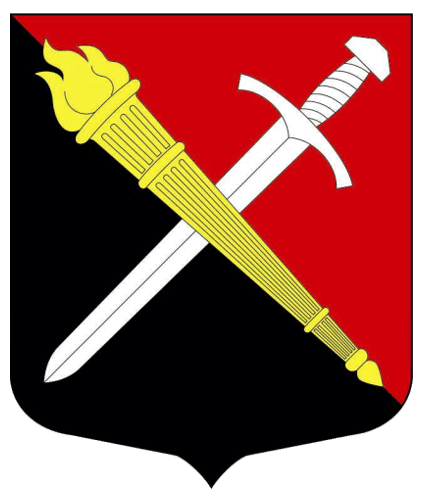 Схема теплоснабжения муниципального образования тельмановское сельское поселение тосненского района ленинградской области на период до 2034 года(актуализация на 2019 год)Обосновывающие материалыГлавЫ 2-18№ п/пНаименованиеЕд. Изм.Генеральный планГенеральный планГенеральный планГенеральный планГенеральный планГенеральный планГенеральный планГенеральный планГенеральный планГенеральный план№ п/пНаименованиеЕд. Изм.Схема теплоснабженияСхема теплоснабженияСхема теплоснабженияСхема теплоснабженияСхема теплоснабженияСхема теплоснабженияСхема теплоснабжения№ п/пНаименованиеЕд. Изм.20162017201820192020202120222023202420251.Общая площадь жилищного фондатыс. м2475,1479,7484,4489,0499,0508,4526,4574,3638,4697,51.1.застройка индивидуальными жилыми домамитыс. м2110,38111,3112,3113,3114,2115,2116,1117,1118,0119,01.2.застройка малоэтажными жилыми домамитыс. м229,9833,737,441,144,848,452,155,859,563,21.3.застройка среднеэтажными жилыми домамитыс. м291,0891,0891,0891,0896,41101,10114,52157,71217,24271,671.3.1.п. Тельмана (Зона 2-й Колпинской)тыс. м243,5843,5843,5843,5844,2344,2352,9691,46146,30196,04(Ежегодно)0,650,008,7438,5054,8449,741.3.2.п. Войскоровотыс. м247,5047,5047,5047,5052,1956,8861,5666,2570,9475,63(Ежегодно)0,000,000,004,694,694,694,694,694,691.4.застройка многоэтажными жилыми домами, в т.ч.:тыс. м2243,65243,65243,65243,65243,65243,65243,65243,65243,65243,651.4.1.п. Тельмана (Зона 2-й Колпинской)тыс. м2243,65243,65243,65243,65243,65243,65243,65243,65243,65243,651.4.2.п. Войскоровотыс. м20,00,00,00,00,00,00,00,00,00,02.Численность населениятыс. чел15,8716,1016,3416,5716,9917,4018,1019,8422,1624,323.Средняя жилищная обеспеченностьм2/чел33,433,633,733,934,134,234,434,534,734,94.Детские дошкольные учреждениямест290290290290580580580580125312534.1.п. Тельмана (Зона 2-й Колпинской)мест2906734.1.п. Тельмана (Зона 2-й Колпинской)тыс. м25,413,05.Общеобразовательные школымест950950950950950950950950190019005.1.п. Тельмана (Зона 2-й Колпинской)мест9505.1.п. Тельмана (Зона 2-й Колпинской)тыс. м219,00№ п/пНаименованиеЕд. Изм.Генеральный планГенеральный планГенеральный планГенеральный планГенеральный планГенеральный планГенеральный планГенеральный планГенеральный планГенеральный планГенеральный планГенеральный план№ п/пНаименованиеЕд. Изм.Схема теплоснабженияСхема теплоснабженияСхема теплоснабженияСхема теплоснабженияСхема теплоснабженияСхема теплоснабженияСхема теплоснабженияСхема теплоснабженияСхема теплоснабжения№ п/пНаименованиеЕд. Изм.2026202720282029203020312032203320342035203620371.Общая площадь жилищного фондатыс. м2719,0734,24754,0801,6852,7860,4868,0875,7883,41122,951122,951122,951.1.застройка индивидуальными жилыми домамитыс. м2120,0120,91122,5124,1125,6127,2128,8130,4132,0136,7136,7136,71.2.застройка малоэтажными жилыми домамитыс. м266,970,676,782,888,995,0101,1107,2113,3131,53131,53131,531.3.застройка среднеэтажными жилыми домамитыс. м2288,49299,08311,21351,09394,52394,52394,52394,52394,52611,06611,06611,061.3.1.п. Тельмана (Зона 2-й Колпинской)тыс. м2208,18214,08226,21266,09309,52309,52309,52309,52309,52526,06526,06526,06(Ежегодно)12,135,9012,1339,8843,430,000,000,000,00526,06526,06526,061.3.2.п. Войскоровотыс. м280,3185,0085,0085,0085,0085,0085,0085,0085,00858585(Ежегодно)4,694,6900000000001.4.застройка многоэтажными жилыми домами, в т.ч.:тыс. м2243,65243,65243,65243,65243,65243,65243,65243,65243,65243,65243,65243,651.4.1.п. Тельмана (Зона 2-й Колпинской)тыс. м2243,65243,65243,65243,65243,65243,65243,65243,65243,65243,65243,65243,651.4.2.п. Войскоровотыс. м20,00,00,00,00,00,00,00,00,00002.Численность населениятыс. чел25,1925,8526,7528,6530,7131,2131,7332,2432,7642,5642,5642,563.Средняя жилищная обеспеченностьм2/чел35,035,235,535,736,036,336,636,837,137,937,937,94.Детские дошкольные учреждениямест1253125312531253125312531253125312531778177817784.1.п. Тельмана (Зона 2-й Колпинской)мест4.1.п. Тельмана (Зона 2-й Колпинской)тыс. м25.Общеобразовательные школымест1900190019001900190019001900190019002697269726975.1.п. Тельмана (Зона 2-й Колпинской)мест5.1.п. Тельмана (Зона 2-й Колпинской)тыс. м2Наименование показателя, зданияЕдиницы измеренияСуществующая застройкаНовое строительство1Жилые здания, гостиницы общежитияТемпература внутреннего воздуха⁰С2020Расчетная температура наружного воздуха для проектирования отопления⁰С-26-24Средняя температура наружного воздуха за отопительный период⁰С-1,8-1,3Продолжительность отопительного режимасут.220213Градусо-сутки отопительного режима⁰С× сут.479645372Общественные, кроме перечисленных в графе 3, 4 и 5Температура внутреннего воздуха⁰С1818Расчетная температура наружного воздуха для проектирования отопления⁰С-26-24Средняя температура наружного воздуха за отопительный период⁰С-1,8-1,3Продолжительность отопительного режимасут.220213Градусо-сутки отопительного режима⁰С× сут.435641113Школы общеобразовательныеТемпература внутреннего воздуха⁰С2020Расчетная температура наружного воздуха для проектирования отопления⁰С-26-24Средняя температура наружного воздуха за отопительный период⁰С-0,9-0,4Продолжительность отопительного режимасут.239232Градусо-сутки отопительного режима⁰С× сут.499547334Поликлиники и лечебные учреждения, дома-интернатыТемпература внутреннего воздуха⁰С2121Расчетная температура наружного воздуха для проектирования отопления⁰С-26-24Средняя температура наружного воздуха за отопительный период⁰С-0,9-0,4Продолжительность отопительного режимасут.239232Градусо-сутки отопительного режима⁰С× сут.523449655Дошкольные учрежденияТемпература внутреннего воздуха⁰С2222Расчетная температура наружного воздуха для проектирования отопления⁰С-26-24Средняя температура наружного воздуха за отопительный период⁰С-0,9-0,4Продолжительность отопительного режимасут.239232Градусо-сутки отопительного режима⁰С× сут.54735197Тип зданияЭтажность зданияЭтажность зданияЭтажность зданияЭтажность зданияЭтажность зданияЭтажность зданияЭтажность зданияЭтажность зданияТип здания1234, 56, 78, 910, 1112 и выше1 Жилые многоквартирные, гостиницы, общежития0,4550,4140,3720,3590,3360,3190,3010,292 Общественные, кроме перечисленных в строках 3-60,4870,440,4170,3710,3590,3420,3240,3113 Поликлиники и лечебные учреждения, дома-интернаты0,3940,3820,3710,3590,3480,3360,3240,3114 Дошкольные учреждения, хосписы0,5210,5210,521-----5 Сервисного обслуживания, культурно-досуговой деятельности, технопарки, склады0,2660,2550,2430,2320,232---6 Административного назначения (офисы)0,4170,3940,3820,3130,2780,2550,2320,232Тип зданияРасчетная температура внутреннего воздухаЭтажность зданияЭтажность зданияЭтажность зданияЭтажность зданияЭтажность зданияЭтажность зданияЭтажность зданияЭтажность зданияТип здания1234, 56, 78, 910, 1112 и выше1 Жилые многоквартирные, гостиницы, общежития2017,215,714,113,612,712,111,4112 Общественные, кроме перечисленных в строках 3-61817,615,915,113,41312,411,711,23 Поликлиники и лечебные учреждения, дома-интернаты2014,914,51413,613,212,712,311,84 Дошкольные учреждения, хосписы2120,220,220,25 Сервисного обслуживания, культурно-досуговой деятельности, технопарки189,69,28,88,48,4склады169,18,88,4886 Административного назначения (офисы)1815,114,213,811,3109,28,48,4Тип зданияВысота этажаЭтажность зданияЭтажность зданияЭтажность зданияЭтажность зданияЭтажность зданияЭтажность зданияЭтажность зданияЭтажность зданияТип зданияВысота этажа1234, 56, 78, 910, 1112 и выше1 Жилые многоквартирные, гостиницы, общежития3,560,254,847,544,542,239,938,42 Общественные, кроме перечисленных в строках 3-6352,847,745,240,238,937,135,133,72 Общественные, кроме перечисленных в строках 3-66105,595,390,480,477,874,170,267,42 Общественные, кроме перечисленных в строках 3-612211190,7180,7160,8155,6148,2140,4134,83 Поликлиники и лечебные учреждения, дома-интернаты344,743,442,140,739,538,136,835,34 Дошкольные учреждения, хосписы360,560,560,5000005 Сервисного обслуживания, культурно-досуговой деятельности, технопарки,328,827,626,325,125,10005 Сервисного обслуживания, культурно-досуговой деятельности, технопарки,657,655,352,750,350,3000склады652,15047,645,545,5склады12104,310095,39159,86 Административного назначения (офисы)345,242,741,433,930,127,625,125,16 Административного назначения (офисы)4,567,86462,150,945,241,437,737,76 Административного назначения (офисы)690,485,482,867,860,255,350,350,3Тип здания2016-2020 год2016-2020 годпосле 2020 годапосле 2020 годаТип зданиял/(сут чел)потери водыл/(сут чел)потери водыЗдания жилые9010%8010%Административные здания57%55%Учебные и школьные67%65%Больницы867%855%Детские ясли-сады дневные247%235%Детские ясли-сады с круглосуточным пребыванием детей277%265%Магазины продовольственные637%625%Магазины промтоварные57%55%Тип здания2016-2020 годпосле 2020 годаЗдания жилые7,65,8Административные здания1,11Учебные и школьные2,52,2Больницы16,214,6Детские ясли-сады дневные12,311,3Детские ясли-сады с круглосуточным пребыванием детей9,99,2Магазины продовольственные6,76,5Магазины промтоварные0,30,3Тип застройкиВсегоОтопление (вентиляция)ГВСсрч.Строительство 2018-2020 гг.Жилые зданийМалоэтажная индивидуальная42,735,17,6Малоэтажная многоквартирная42,134,57,6Многоквартирная средней этажности40,933,37,6Многоквартирная многоэтажная37,129,57,6Офиснаямалоэтажная45,944,81,1средней этажности36,735,61,1многоэтажная3533,91,1Общественно-деловаямалоэтажная53,852,71,1средней этажности43,342,21,1многоэтажная30,1291,1Складская37,636,51,1Торговые комплексы (супермаркеты), спортивные сооружения148,8147,71,1торгово-развлекательные комплексы81,880,71,1Строительство после 2021 гг.Жилые зданийМалоэтажная индивидуальная35,930,15,8Малоэтажная многоквартирная35,429,65,8Многоквартирная средней этажности34,328,55,8Многоквартирная многоэтажная31,125,35,8Офиснаямалоэтажная39,438,41средней этажности31,530,51многоэтажная30291Общественно-деловаямалоэтажная46,245,21средней этажности37,236,21многоэтажная25,824,81Складская32,331,31Торговые комплексы (супермаркеты), спортивные сооружения127,6126,61торгово-развлекательные комплексы70,269,21Примечание – показатели приведены без учета потерь в тепловых сетях Примечание – показатели приведены без учета потерь в тепловых сетях Примечание – показатели приведены без учета потерь в тепловых сетях Примечание – показатели приведены без учета потерь в тепловых сетях Ед. территориального деленияНаименованиеНаименованиеСхема теплоснабженияСхема теплоснабженияСхема теплоснабженияСхема теплоснабженияСхема теплоснабженияСхема теплоснабженияСхема теплоснабженияСхема теплоснабженияСхема теплоснабженияСхема теплоснабженияСхема теплоснабженияСхема теплоснабженияЕд. территориального деленияНаименованиеНаименование201920202021202220232024202520262027202820292030-2034п. Тельмана – 2-я Колпинская котельнаяПрирост нагрузок жилой застройки Всего (нарастающим итогом)0,0001,5371,5372,1036,39010,02912,86013,26513,42613,83115,04416,419п. Тельмана – 2-я Колпинская котельнаяПрирост нагрузок жилой застройки (ежегодно)1,5370,0000,5664,2873,6402,8310,4040,1620,4041,213п. Тельмана – 2-я Колпинская котельнаяПрирост нагрузок жилой застройки ОВ (нарастающим итогом)0,0001,3751,3751,7795,4198,65411,08111,40411,56611,89012,86013,993п. Тельмана – 2-я Колпинская котельнаяПрирост нагрузок жилой застройки (ежегодно)1,3750,4043,6403,2352,4260,3240,1620,3240,971п. Тельмана – 2-я Колпинская котельнаяПрирост нагрузок жилой застройки ГВСсрч.  (нарастающим итогом)0,0000,1620,1620,3240,9711,3751,7791,8601,8601,9412,1842,426п. Тельмана – 2-я Колпинская котельнаяПрирост нагрузок жилой застройки (ежегодно)0,1620,1620,6470,4040,4040,0810,0000,0810,243п. Тельмана – 2-я Колпинская котельнаяПрирост нагрузок общественно-деловой застройкиВсего (нарастающим итогом)0,0002,0432,0432,0432,0435,1065,1065,1065,1065,1065,1065,106п. Тельмана – 2-я Колпинская котельнаяПрирост нагрузок общественно-деловой застройки(ежегодно)2,0433,063п. Тельмана – 2-я Колпинская котельнаяПрирост нагрузок общественно-деловой застройкиОВ (нарастающим итогом)0,0001,8971,8971,8971,8974,5854,5854,5854,5854,5854,5854,585п. Тельмана – 2-я Колпинская котельнаяПрирост нагрузок общественно-деловой застройки(ежегодно)1,8972,688п. Тельмана – 2-я Колпинская котельнаяПрирост нагрузок общественно-деловой застройкиГВСсрч.  (нарастающим итогом)0,0000,1460,1460,1460,1460,5210,5210,5210,5210,5210,5210,521п. Тельмана – 2-я Колпинская котельнаяПрирост нагрузок общественно-деловой застройки(ежегодно)0,1460,375п. Тельмана – 2-я Колпинская котельнаяПрирост нагрузок ВсегоВсего (нарастающим итогом)0,0003,5803,5804,1468,43315,13517,96618,37018,53218,93720,15021,525п. Тельмана – 2-я Колпинская котельнаяПрирост нагрузок Всего(ежегодно)0,0003,5800,0000,5664,2876,7022,8310,4040,1620,4041,2130,000п. Тельмана – 2-я Колпинская котельнаяПрирост нагрузок ВсегоОВ (нарастающим итогом)0,0003,2723,2723,6777,31613,23915,66615,98916,15116,47517,44518,577п. Тельмана – 2-я Колпинская котельнаяПрирост нагрузок Всего(ежегодно)0,0003,2720,0000,4043,6405,9232,4260,3240,1620,3240,9710,000п. Тельмана – 2-я Колпинская котельнаяПрирост нагрузок ВсегоГВСсрч.  (нарастающим итогом)0,0000,3080,3080,4691,1171,8962,3002,3812,3812,4622,7052,947п. Тельмана – 2-я Колпинская котельнаяПрирост нагрузок Всего(ежегодно)0,0000,3080,0000,1620,6470,7790,4040,0810,0000,0810,2430,000п. Войскорово (не обеспечено источником)Прирост нагрузок жилой застройки Всего (нарастающим итогом)0,00011,13322,26633,39844,53155,66466,79777,93089,06389,06389,06389,063п. Войскорово (не обеспечено источником)Прирост нагрузок жилой застройки (ежегодно)0,00011,13311,13311,13311,13311,13311,13311,13311,1330,0000,0000,000п. Войскорово (не обеспечено источником)Прирост нагрузок жилой застройки ОВ (нарастающим итогом)0,0009,96119,92229,88339,84449,80559,76669,72779,68879,68879,68879,688п. Войскорово (не обеспечено источником)Прирост нагрузок жилой застройки (ежегодно)9,9619,9619,9619,9619,9619,9619,9619,9610,0000,0000,000п. Войскорово (не обеспечено источником)Прирост нагрузок жилой застройки ГВСсрч.  (нарастающим итогом)0,0001,1722,3443,5164,6885,8597,0318,2039,3759,3759,3759,375п. Войскорово (не обеспечено источником)Прирост нагрузок жилой застройки (ежегодно)1,1721,1721,1721,1721,1721,1721,1721,1720,0000,0000,000Всего по Тельмановскому СПВсего по Тельмановскому СПВСЕГО0,00014,71325,84637,54552,96470,79984,76396,300107,595107,999109,212110,587Всего по Тельмановскому СПВсего по Тельмановскому СПОВ0,00013,23323,19433,56047,16063,04475,43185,71695,83896,16297,13398,265Всего по Тельмановскому СПВсего по Тельмановскому СПГВСсрч.0,0001,4802,6513,9855,8047,7559,33210,58411,75611,83712,08012,322Ед. территориального деленияНаименованиеНаименованиеСхема теплоснабженияСхема теплоснабженияСхема теплоснабженияСхема теплоснабженияСхема теплоснабженияСхема теплоснабженияСхема теплоснабженияСхема теплоснабженияСхема теплоснабженияСхема теплоснабженияСхема теплоснабженияСхема теплоснабженияЕд. территориального деленияНаименованиеНаименование201920202021202220232024202520262027202820292030-2034п. Тельмана - 2-я Колпинская котельнаяПрирост полезного отпуска жилой застройки ВСЕГО0,0004,2814,2816,13719,98330,77139,92341,21341,84243,06147,29251,800п. Тельмана - 2-я Колпинская котельнаяПрирост полезного отпуска жилой застройки ОВ0,0003,4203,4204,44913,39621,46827,45828,26628,60029,40831,90234,587п. Тельмана - 2-я Колпинская котельнаяПрирост полезного отпуска жилой застройки ГВСсрч.0,0000,8610,8611,6896,5889,30212,46512,94713,24213,65315,39017,213п. Тельмана - 2-я Колпинская котельнаяПрирост полезного отпуска бщественно-деловой застройкиВСЕГО0,0005,6925,6925,6925,69215,66515,66515,66515,66515,66515,66515,665п. Тельмана - 2-я Колпинская котельнаяПрирост полезного отпуска бщественно-деловой застройкиОВ0,0004,7194,7194,7194,71911,37311,37311,37311,37311,37311,37311,373п. Тельмана - 2-я Колпинская котельнаяПрирост полезного отпуска бщественно-деловой застройкиГВСсрч.0,0000,9730,9730,9730,9734,2914,2914,2914,2914,2914,2914,291п. Тельмана - 2-я Колпинская котельнаяПрирост полезного отпуска бщественно-деловой застройкиВСЕГО0,0009,9739,97311,82925,67546,43555,58856,87757,50758,72662,95667,465п. Тельмана - 2-я Колпинская котельнаяПрирост полезного отпуска бщественно-деловой застройкиОВ0,0008,1398,1399,16718,11432,84238,83139,63939,97340,78143,27545,960п. Тельмана - 2-я Колпинская котельнаяПрирост полезного отпуска бщественно-деловой застройкиГВСсрч.0,0001,8341,8342,6627,56113,59416,75717,23817,53417,94519,68121,505п. Войскорово (не обеспечено источником)Прирост полезного отпуска бщественно-деловой застройкиВСЕГО0,00031,01362,02693,039124,051155,064186,077217,090248,103248,103248,103248,103п. Войскорово (не обеспечено источником)Прирост полезного отпуска бщественно-деловой застройкиОВ0,00024,77549,54974,32499,099123,873148,648173,422198,197198,197198,197198,197п. Войскорово (не обеспечено источником)Прирост полезного отпуска бщественно-деловой застройкиГВСсрч.0,0006,23812,47618,71524,95331,19137,42943,66749,90649,90649,90649,906Всего по Тельмановскому СПВсего по Тельмановскому СПВСЕГО0,00040,98671,999104,868149,727201,499241,665273,967305,610306,828311,059315,567Всего по Тельмановскому СПВсего по Тельмановскому СПОВ0,00032,91357,68883,491117,213156,715187,479213,062238,170238,978241,472244,157Всего по Тельмановскому СПВсего по Тельмановскому СПГВСсрч.0,0008,07214,31021,37632,51444,78554,18660,90567,43967,85069,58771,410Ед. территориального деленияНаименованиеНаименованиеСхема теплоснабженияСхема теплоснабженияСхема теплоснабженияСхема теплоснабженияСхема теплоснабженияСхема теплоснабженияСхема теплоснабженияСхема теплоснабженияСхема теплоснабженияСхема теплоснабженияСхема теплоснабженияСхема теплоснабженияЕд. территориального деленияНаименованиеНаименование201920202021202220232024202520262027202820292034п. Тельмана - 2-я Колпинская котельнаяПрирост полезного отпуска жилой застройки ВСЕГО0,00020,34420,34428,54090,458140,207181,245186,841189,462195,130213,353213,353п. Тельмана - 2-я Колпинская котельнаяПрирост полезного отпуска жилой застройки ОВ0,00017,24017,24022,44567,769108,348138,825142,660144,542148,445161,002161,002п. Тельмана - 2-я Колпинская котельнаяПрирост полезного отпуска жилой застройки ГВСсрч.0,0003,1033,1036,09522,68931,85942,42144,18144,92046,68452,35152,351п. Тельмана - 2-я Колпинская котельнаяПрирост полезного отпуска бщественно-деловой застройкиВСЕГО0,00027,04927,04926,46925,76571,37771,11571,01770,93070,98470,67070,670п. Тельмана - 2-я Колпинская котельнаяПрирост полезного отпуска бщественно-деловой застройкиОВ0,00023,78923,78923,80923,87357,39957,50157,40157,47957,41057,39857,398п. Тельмана - 2-я Колпинская котельнаяПрирост полезного отпуска бщественно-деловой застройкиГВСсрч.0,0003,2593,2592,6601,89213,97713,61413,61613,45013,57313,27213,272п. Тельмана - 2-я Колпинская котельнаяПрирост полезного отпуска бщественно-деловой застройкиВСЕГО0,00047,39247,39255,009116,223211,584252,360257,857260,392266,113284,023284,023п. Тельмана - 2-я Колпинская котельнаяПрирост полезного отпуска бщественно-деловой застройкиОВ0,00041,03041,03046,25491,643165,747196,326200,061202,021205,856218,400218,400п. Тельмана - 2-я Колпинская котельнаяПрирост полезного отпуска бщественно-деловой застройкиГВСсрч.0,0006,3636,3638,75524,58145,83756,03457,79758,37160,25865,62265,622п. Войскорово (не обеспечено источником)Прирост полезного отпуска бщественно-деловой застройкиВСЕГО0,000147,377294,754432,662561,536706,556844,757984,1901123,4121124,2671119,2941119,294п. Войскорово (не обеспечено источником)Прирост полезного отпуска бщественно-деловой застройкиОВ0,000124,895249,790374,998501,349625,173751,539875,2681001,6731000,4691000,2551000,255п. Войскорово (не обеспечено источником)Прирост полезного отпуска бщественно-деловой застройкиГВСсрч.0,00022,48244,96557,66460,18881,38493,217108,922121,740123,798119,039119,039Всего по Тельмановскому СПВсего по Тельмановскому СПВСЕГО0,000194,770342,147487,671677,760918,1401097,1171242,0481383,8041390,3801403,3171403,317Всего по Тельмановскому СПВсего по Тельмановскому СПОВ0,000165,924290,819421,252592,991790,920947,8651075,3291203,6941206,3241218,6561218,656Всего по Тельмановскому СПВсего по Тельмановскому СПГВСсрч.0,00028,84551,32866,41984,768127,220149,252166,719180,110184,055184,661184,661Наименование показателяЕд. Изм.2-я Колпинскаяп. ТельманаАКМ "СИГНАЛ 600"П. ВойскоровоПлощадьКм20,2480,032Кол-во абонентовшт7611B (среднее число абонентов на)Шт/км2306,45343,75Стоимость сетейРуб.69228086186866,2Материальная характеристикам21805532,5s (удельная стоимость материальной характеристики,)руб./м23835,311618,5НагрузкаГкал/ч29,5145,45П (теплоплотность района, Гкал/ч.км2)(Гкал/ч)/км2119,0170,3Δτ расчетный перепад температур теплоносителя0С4025φ (поправочный коэффициент, зависящий от постоянной части расходов на сооружение котельной)О.е.11Rопт (оптимальный радиус теплоснабжения,)км3,001,73Диаметр, ммДлина участка, м50-65524,565-80696,5580-100496,6100-125810,5125-150115150-175548,5200-250554250-300110300-350808,5400-450420